УТВЕРЖДЕНО Постановлениемадминистрации муниципального района Ишимбайский район Республики Башкортостан от 25.03.2019г.№ 607Муниципальная программа«Формирование современной городской среды в муниципальном районе Ишимбайский район Республики Башкортостанна 2018-2024гг.»( в новой редакции)г. Ишимбай 2019 г. ПАСПОРТМУНИЦИПАЛЬНОЙ  ПРОГРАММЫ«ФОРМИРОВАНИЕ СОВРЕМЕННОЙ ГОРОДСКОЙ СРЕДЫВМУНИЦИПАЛЬНОМРАЙОНЕ ИШИМБАЙСКИЙ РАЙОН РЕСПУБЛИКИ БАШКОРТОСТАН НА 2019-2024 ГГ.»1.  ОБЩИЕ ПОЛОЖЕНИЯ1.1.Муниципальная программаразработана и направлена на обеспечение, прежде всего нареализацию комплекса мероприятий, предусмотренных правилами предоставления и распределения субсидий из федерального бюджета бюджетам субъектов Российской Федерации на поддержку государственных программ субъектов Российской Федерации и муниципальных программ формирования современной городской среды, утвержденных постановлением Правительства Республики Башкортостанот 15марта 2017 года № 88(далее – Правила предоставления федеральной субсидии). Муниципальная программа ( далее- Программа) направленана развитие городской среды в Ишимбайском районе, а именно: благоустройство общественных территорий общего пользования, дворовых территорий многоквартирных домов.Под дворовой территорией понимается совокупность территорий, прилегающих к многоквартирным домам, с расположенными на них объектами, предназначенными для обслуживания и эксплуатации таких домов, и элементами благоустройства этих территорий, в том числе парковками (парковочными местами), тротуарами и автомобильными дорогами, включая автомобильные дороги, образующие проезды к территориям, прилегающим к МКД. Общественная территория - это участки, иные части территории муниципального образования, предназначенные преимущественно для размещения и обеспечения функционирования объектов массового посещения, в том числе объектов культуры, образования, обслуживания, торговли, досуга, спорта, туризма, здравоохранения, религиозных организаций, а также объектов административного, делового назначения.К заинтересованным лицам относятся: - собственники помещений и наниматели (члены семьи нанимателя) жилых помещений по договорам социального найма в многоквартирном доме вне зависимости от способа управления многоквартирным домом,- собственники иных зданий и сооружений, находящихся на дворовой территории, подлежащей благоустройству,- граждане, проживающие на территории муниципального района Ишимбайский район Республики Башкортостан.1.2.Муниципальная программаосуществляется на основе следующих принципов:полнота и достоверность информации;прозрачность и обоснованность решений администрации муниципального района Ишимбайский район Республики Башкортостан о включении дворовых территорий и общественных территорий общего пользования в муниципальную программу;приоритет комплексности работ при проведении благоустройства;эффективность расходования республиканской субсидии путем обеспечения высокой степени готовности к реализации муниципальной программы на стадии ее формирования.1.3.Настоящая муниципальная программа разработана в соответствии с методическими рекомендациями по подготовке государственных программ субъектов Российской Федерации и муниципальных программ формирования современной городской среды в рамках реализации приоритетного проекта "Формирование комфортной городской среды" на 2018-2022 годы», утвержденными Министерством строительства и жилищно-коммунального хозяйства Российской Федерации от 6 апреля 2017 года N 691/пр., постановлением главы администрации МР Ишимбайский район №1807 от 29 ноября 2016 года «О порядке разработки, реализации и оценки эффективности муниципальныхпрограмм муниципального района Ишимбайский район Республики Башкортостан».Ответственный исполнитель муниципальной программы обеспечивает ее разработку, координацию деятельности соисполнителей и участников муниципальной программы, а также мониторинг ее реализации и предоставление отчетности о достижении целевых показателей  муниципальной программы.2. ХАРАКТЕРИСТИКА ТЕКУЩЕГО СОСТОЯНИЯ СФЕРЫ БЛАГОУСТРОЙСТВА В МУНИЦИПАЛЬНОМ РАЙОНЕ ИШИМБАЙСКИЙ РАЙОН РЕСПУБЛИКИ БАШКОРТОСТАНОдним из приоритетных направлений развития городского поселения является повышение уровня благоустройства, создание безопасных и комфортных условий для проживания жителей муниципального района Ишимбайский район Республики Башкортостан.Статус современного муниципального образования во многом определяет уровень внешнего благоустройства и развитая инженерная инфраструктура.В муниципальном образовании насчитывается 202 дворовых территорий общей площадью 1 203 616 кв. м. по состоянию на 2018 год количество благоустроенных территорий составляет 147 единиц, что в процентном соотношении равна 70%.Большинство жилых домов введено в эксплуатацию в 1960 - 1980 годах прошлого столетия и внутриквартальные дороги и проезды, расположенные в жилой застройке, не соответствуют технологическим, эксплуатационным требованиям. Благоустройство территории муниципального образования представляет собой комплекс мероприятий, направленных на создание благоприятных, здоровых и культурных условий жизни, трудовой деятельности и досуга населения в границах населенного пункта.Необходимость благоустройства территорий, в том числе комплексного, продиктовано на сегодняшний день необходимостью обеспечения проживания людей в более комфортных условиях при постоянно растущем благосостоянии населения.В существующем жилищном фонде на территории муниципального образования объекты благоустройства  дворов за многолетний период эксплуатации пришли в ветхое состояние, и не отвечают современным требованиям, обусловленным нормами Градостроительного и Жилищного кодексов Российской Федерации.Кроме того, результаты инвентаризации дворовых территории, проведенной в 2017 году в целях формирования муниципальной программы формирования современной городской среды на 2018 – 2024 гг., показали, что асфальтобетонное покрытие внутридворовых проездов и тротуаров пришло в негодность. Отсутствуют специально оборудованные стоянки для автомобилей, что приводит к их хаотичной парковке, в некоторых случаях даже на зеленой зоне.Реализация Программы позволит создать на дворовых территориях многоквартирных  домов комфортность проживания жителей населенных пунктов, обеспечить более эффективную эксплуатацию жилых домов, сформировать активную гражданскую позицию населения посредством его участия в благоустройстве внутридворовых территорий, повысить уровень и качество жизни жителей.Комплексное благоустройство дворовых территорий и мест массового пребывания населения позволит поддерживать их в удовлетворительном состоянии, повысить уровень благоустройства, выполнить архитектурно-планировочную организацию территории, обеспечить здоровые условия отдыха и жизни жителей. 3.   ПРИОРИТЕТЫ В СФЕРЕ БЛАГОУСТРОЙСТВА, ФОРМУЛИРОВКА ЦЕЛЕЙ И ПОСТАНОВКА ЗАДАЧ ПРОГРАММЫПриоритетами муниципальной политики в сфере жилищно-коммунального хозяйства муниципального образования являются:- повышение комфортности условий проживания граждан;- благоустройство территорий.Благоустройство территории муниципального образования представляет собой комплекс мероприятий, направленных на создание благоприятных, здоровых и культурных условий жизни, трудовой деятельности и досуга населения в границах муниципального образования и осуществляемых органами местного самоуправления, физическими и юридическими лицами.Правовую основу деятельности органов местного самоуправления в сфере благоустройства территории муниципального образования составляют Федеральный закон от 6 октября 2003 г. № 131-ФЗ «Об общих принципах организации местного самоуправления в Российской Федерации» и иные федеральные законы.В соответствии с пунктом 19 части 1 статьи 14 и пунктом 25 части 1 статьи 16 Федерального закона от 6 октября 2003 г. № 131-ФЗ «Об общих принципах организации местного самоуправления в Российской Федерации» к вопросам местного значения поселений относится организация благоустройства и озеленения территории муниципального образования. При разработке мероприятий Программы сформированы и определены основные цели и задачи.Основные цели:- развитие и повышение уровня благоустройства дворовых территорий муниципального района Ишимбайский район Республики Башкортостан и общественных  территорий общего пользования (парки, скверы, набережные) и др.- реализация участия общественности, граждан и заинтересованных лиц в муниципальной программе для совместного определения развития территории, выявления истинных проблем и потребностей людей;-необходимость проведения мероприятий по благоустройству дворовых и общественных территорий с учетом необходимости обеспечения физической, пространственной и информационной доступности зданий, сооружений, дворовых и общественных территорий для инвалидов и других маломобильных групп населения;Задачи для выполнения поставленных целей:-привлечение населения к участию в благоустройстве дворовых территорий МКД;- повышение уровня благоустройства дворовых территорий,-повышение уровня благоустройства общественных  территорий общего пользования (парки, скверы, набережные) и др., -повышение уровня вовлеченности граждан,  заинтересованных лиц и организаций в реализацию мероприятий по благоустройству территории муниципального района Ишимбайский район Республики БашкортостанСведения о показателях (индикаторах) Программы представлены в приложении № 1 к Программе.4. ПРОГНОЗ ОЖИДАЕМЫХ РЕЗУЛЬТАТОВ РЕАЛИЗАЦИИ ПРОГРАММЫВ результате реализации программных мероприятий к каждой дворовой территории, включенной в Программу, планируется применить индивидуальную технологию производства восстановительных и ремонтных работ.Проведение работ, необходимых для приведения дворовых территорий и внутриквартальных проездов в нормативное состояние, обеспечит комфортные условия проживания населения, безопасность движения жителей населенных пунктов, беспрепятственный проезд спецтехники, скорой помощи и т.д.В результате реализации мероприятий, предусмотренных муниципальной программой, планируется:-повышение уровня благоустройства дворовых территорий;-повышение уровня благоустройства мест массового отдыха людей;-обеспечение комфортности проживания жителей;-повышение безопасности движения пешеходов и транспортных средств на придомовых территориях и проездах к дворовым территориям многоквартирных домов.           -повышение уровня мероприятий по благоустройству дворовых и общественных территорий с учетом необходимости обеспечения физической, пространственной и информационной доступности зданий, сооружений, дворовых и общественных территорий для инвалидов и других маломобильных групп населения5.   ОБЪЕМ СРЕДСТВ, НЕОБХОДИМЫХ НА РЕАЛИЗАЦИЮ ПРОГРАММЫ1.Объём финансирования проведения мероприятий программы «Формирование современной городской среды», осуществляется за счёт средств Федерального бюджета, средств бюджета Республики Башкортостан и средств при финансовом участии собственников МКД на 2018-2024 годы приведены в таблице №1.Таблица №1Таблица №22.Согласно постановлению № 88от 15.03.2017 года «Об утверждении Правил предоставления и распределения субсидий из федерального бюджета бюджетам субъектов  Российской Федерации на поддержку государственных программ субъектов Российской Федерации  и муниципальных программ формирования современной городской среды»,минимальный перечень работ по благоустройству дворовой территории состоит из:- ремонта дворовых проездов,- обеспечение освещения дворовых территорий,- установки скамеек,- установки урн. (Приложение №2)Дополнительный перечень работ по благоустройству дворовой территории состоит из:- оборудование автомобильных парковок;- устройство и обустройство тротуаров, пешеходных дорожек,- оборудование детских и (или) спортивных площадок3.В качестве формы участия заинтересованных лиц в выполнении работ по благоустройству дворовых территорий (в выполнении минимального и дополнительного перечней работ по благоустройству) определено:финансовое участие. При этом доля финансового участия заинтересованных лиц составляетминимум 5% от стоимости мероприятий по благоустройству дворовой территории многоквартирного дома.4.Разработка, обсуждение с заинтересованными лицами и утверждение дизайн-проектов благоустройства дворовой территории, включенной в Программу с приложением текстового и визуального описания проекта благоустройства, перечня (в том числе в виде соответствующих визуализированных изображений) элементов благоустройства, предполагаемых к размещению на соответствующей дворовой территории, осуществляется в соответствии с утвержденным порядком.          Утверждение мероприятий по благоустройству дворовых территорий, общественных территорий проводятся с учётом необходимости обеспечения физической, пространственной и информационной доступности зданий, сооружений, дворовых и общественных территорий для инвалидов и маломобильных групп населения.Включение дворовой территории в муниципальную программу на основании  решения заинтересованных лиц рассматриваются общественной комиссией. 6.   ОБЪЕМ ВИДОВ РАБОТ ПО БЛАГОУСТРОЙСТВУ ДВОРОВЫХ ТЕРРИТОРИЙ МКД И БЛАГОУСТРОЙСТВУ ОБЩЕСТВЕННЫХ ТЕРРИТОРИЙНастоящая Программа разработана в целях поддержания дворовых территорий МКД и мест массового пребывания населения в технически исправном состоянии и приведения их в соответствие с современными требованиями комфортности. В программе предусматривается целенаправленная работа по благоустройству дворовых территорий МКД исходя из:минимального перечня работ:- ремонт дворовых проездов;- обеспечение освещения дворовых территорий;- установка скамеек, урн для мусора.дополнительного перечня работ:- оборудование автомобильных парковок;- устройство новых и ремонт существующих тротуаров и пешеходных дорожек;- оборудование детских площадок;- оборудование спортивных площадок. К минимальному и дополнительному перечню работ прилагаются визуализированные образцы элементов благоустройства, предлагаемые к размещению на дворовой территории. Нормативная стоимость (единичные расценки) работ по благоустройству дворовых территорий МКД, входящих в минимальный и дополнительный перечни таких работ указана в приложении № 2 к настоящей Программе.Перед началом работ по благоустройству дворовой территории МКД разрабатывается дизайн-проект благоустройства каждой дворовой территории МКД. 7.  АДРЕСНЫЙ ПЕРЕЧЕНЬ ДВОРОВЫХ ТЕРРИТОРИЙ  ВКЛЮЧЁННЫХ В ПРОГРАММУ НА 2018г.1)  благоустройство  дворовых территорий   (МКД) Основной список на 2018 год (ГП г. Ишимбай МР ИР РБ):	Таблица №18.  ОБЪЕМ ВИДОВ РАБОТ ПО БЛАГОУСТРОЙСТВУ ОБЩЕСТВЕННЫХ ТЕРРИТОРИЙ, ВКЛЮЧЕННЫХ В ПРОГРАММУ (ГП г. Ишимбай МР ИР РБ):Таблица №28.1 ОБЪЕМ ВИДОВ РАБОТ ПО БЛАГОУСТРОЙСТВУ ОБЩЕСТВЕННЫХ ТЕРРИТОРИЙ, ВКЛЮЧЕННЫХ В ПРОГРАММУ(СП Сайрановский сельсовет МР ИР РБ):Таблица №3 8.2 ОБЪЕМ ВИДОВ РАБОТ ПО БЛАГОУСТРОЙСТВУ ОБЩЕСТВЕННЫХ ТЕРРИТОРИЙ, ВКЛЮЧЕННЫХ В ПРОГРАММУ (СП Байгузинский сельсовет МР ИР РБ):Таблица №48.3ОБЪЕМ ВИДОВ РАБОТ ПО БЛАГОУСТРОЙСТВУ ОБЩЕСТВЕННЫХ ТЕРРИТОРИЙ, ВКЛЮЧЕННЫХ В ПРОГРАММУ(СП Петровский сельсовет МР ИР РБ):Таблица №58.4ОБЪЕМ ВИДОВ РАБОТ ПО БЛАГОУСТРОЙСТВУ ОБЩЕСТВЕННЫХ ТЕРРИТОРИЙ, ВКЛЮЧЕННЫХ В ПРОГРАММУ(СП Ишеевский сельсовет МР ИР РБ):Таблица №69. УСЛОВИЕ О ФИНАНСОВОМ УЧАСТИИ СОБСТВЕННИКОВ ПОМЕЩЕНИЙ И НАНИМАТЕЛЕЙ (ЧЛЕНОВ СЕМЬИ НАНИМАТЕЛЯ) ЖИЛЫХ ПОМЕЩЕНИЙ ПО ДОГОВОРАМ СОЦИАЛЬНОГО НАЙМА В МНОГОКВАРТИРНЫХ ДОМАХ, СОБСТВЕННИКОВ ИНЫХ ЗДАНИЙ И СООРУЖЕНИЙ, РАСПОЛОЖЕННЫХ В ГРАНИЦАХ ДВОРОВОЙ ТЕРРИТОРИИ, ПОДЛЕЖАЩЕЙ БЛАГОУСТРОЙСТВУ, В РЕАЛИЗАЦИИ ПРОГРАММЫ И ПОРЯДОК АККУМУЛИРОВАНИЯ И РАСХОДОВАНИЯ СРЕДСТВ, НАПРАВЛЯЕМЫХ НА ВЫПОЛНЕНИЕ МИНИМАЛЬНОГО И ДОПОЛНИТЕЛЬНОГО ПЕРЕЧНЯ РАБОТУсловие о финансовом участии собственников и нанимателей помещений в многоквартирных домах,  иных зданий и сооружений, расположенных в границах дворовой территории, подлежащей благоустройству (далее - заинтересованные лица), в реализации мероприятий по благоустройству дворовой территории в рамках минимального и дополнительного перечней работ по благоустройству:1. Минимальная доля финансового участия заинтересованных лиц в выполнении минимального и  дополнительного перечней работ по благоустройству дворовых территорий в размере не менее 5% от общей стоимости работ, утвержденных проектом;2. Финансовое участие заинтересованных лиц, организаций осуществляется согласно порядка аккумулирования и расходования средств заинтересованных лиц, направляемых на выполнение минимального и дополнительного перечней работ по благоустройству дворовых территорий, и механизм контроля за их расходованием, утвержденного постановлением главы администрации городского поселения город Ишимбай МР ИР РБ от 27.04.2017 г. № 510.Финансовое участие осуществляется путем перечисления суммы денежных средств в рублевом эквиваленте на специальный счет, открытый в порядке, установленном муниципальным образованием. Размер средств определяется не персонифицировано по каждому заинтересованному лицу, а совокупно в отношении проекта благоустройства каждой дворовой территории в виде процента от стоимости затрат на его реализацию.Финансовые средства перечисляются ежемесячно в течение трёх месяцев с даты начала работ по благоустройству дворовой территории, указанной в соответствующем муниципальном контракте. Ведение учета поступающих средств в разрезе многоквартирных домов, входящих в состав дворовых территорий, которые подлежат благоустройству, осуществляется исполнителем Программы путем ежемесячного опубликования указанных данных на сайте Администрации городского поселения город Ишимбай и направление их в этот же срок в адрес членов общественной комиссии.На основании протокола общего собрания собственников помещений в МКД, МУП ИДЕЗ РБ осуществляет начисление по статье «Городская среда» и выставляет начисленную сумму отдельной строкой к уплате в платежных документах. Поступившие денежные средства аккумулируются в МУП ИДЕЗ РБ.3. Решение о финансовом участии и доле принимается заинтересованными лицами и предоставляется в составе предложения о включении дворовой территории в муниципальную программу формирования современной городской среды:- собственниками помещений в многоквартирных домах в виде протокольно оформленного решения общего собрания собственников;- собственниками иных зданий и сооружений, расположенных в границах дворовой территории, подлежащей благоустройству, в виде простого письменного обязательства, подписанного собственником или иным уполномоченным лицом.10.МЕХАНИЗМ РЕАЛИЗАЦИИ ПРОГРАММЫРеализация Программы осуществляется в соответствии с нормативными правовыми актами Администрации муниципального района Ишимбайский район Республики Башкортостан.Исполнитель осуществляет: - прием заявок на участие в отборе дворовых территорий МКД для включения в адресный перечень дворовых территорий  МКД;- представляет заявки комиссии по рассмотрению и оценкеИшимбайского района Республики Башкортостан.Исполнитель мероприятий Программы несет ответственность за качественное и своевременное их выполнение, целевое и рационально использование средств, предусмотренных Программой, своевременное информирование о реализации Программы.Исполнитель организует выполнение программных мероприятий путем заключения соответствующих муниципальных контрактов с подрядными организациями и осуществляют контроль за надлежащим исполнением подрядчиками обязательств по муниципальным контрактам. Отбор подрядных организаций осуществляется в порядке, установленном Федеральным законом от 05.04.2013 года № 44-ФЗ «О контрактной системе в сфере закупок товаров, работ, услуг для обеспечения государственный и муниципальных нужд». План реализации Программы представлен в приложении №4 к Программе.Средства полученные в результате экономии по результатам проведённого аукциона (конкурса) будут направлены на дополнительные объемы работ, или на благоустройство объектов последующих периодов.В 2019-2024 г.г. при реализации данной программы – субсидии  ( по согласованию с Министерством жилищно-коммунального хозяйства Республики Башкортостан ), а также средства софинансирования из бюджетов городского и сельских  поселений могут быть перераспределены на другие  прошедшие  конкурсный отбор  проекты  по благоустройству общественных территорий в городском поселении г.Ишимбай и сельских поселениях муниципального района Ишимбайский район Республики Башкортостан.Муниципальная программа подлежит актуализации, исходя из фактического финансирования и результатов инвентаризации.11.ОЖИДАЕМЫЙ СОЦИАЛЬНО-ЭКОНОМИЧЕСКИЙ ЭФФЕКТ И КРИТЕРИИ ОЦЕНКИ ВЫПОЛНЕНИЯ ПРОГРАММЫОжидаемый социально-экономический эффект:Прогнозируемые конечные результаты реализации Программы предусматривают повышение уровня благоустройства муниципального образования, улучшение санитарного содержания территорий.В результате реализации Программы ожидается создание условий, обеспечивающих комфортные условия для работы и отдыха населения на территории муниципального образования. Будет скоординирована деятельность предприятий, обеспечивающих благоустройство населенных пунктов и предприятий, имеющих на балансе инженерные сети, что позволит исключить случаи раскопки инженерных сетей на вновь отремонтированных объектах благоустройства и восстановление благоустройства после проведения земляных работ.Эффективность программы оценивается по следующим показателям:- процент привлечения населения  муниципального образования  к работам по благоустройству;- процент привлечения организаций, заинтересованных лиц к работам по благоустройству;- уровень взаимодействия предприятий, обеспечивающих благоустройство поселения и предприятий – владельцев инженерных сетей;- уровень благоустроенности муниципального образования;- комплексное благоустройство  дворовых территорий в 56 МКД;- повышение уровня комфортности проживания более 7,5 тыс.  жителей за счет функционального зонирования дворовых территорий, комплексного благоустройства дворовых территорий;- привлечение жителей к благоустройству своих дворовых территорий, устройству цветников и клумб В результате реализации  Программы ожидается:- улучшение экологической обстановки и создание среды, комфортной для проживания жителей города;- совершенствование эстетического состояния  территории муниципального образования.Приложение № 1к муниципальной программе«Формирование современнойгородской среды муниципального района Ишимбайский район Республики Башкортостанна 2018-2024 годы»Переченьцелевых индикаторов и показателей муниципальной программы «Формирование современной городской среды муниципального района Ишимбайский район Республики Башкортостанна 2018-2024 годы»Приложение № 2                                                                                                   к муниципальной программе                                                                                                   «Формирование современной                                                                                                                      городской среды муниципального района Ишимбайский район Республики Башкортостан на 2018-2024 годы»Перечень минимальных видов работ с визуализацией элементов благоустройства и указанной нормативной стоимостьюОснование для разработки муниципальной программы-Постановление Правительства Российской Федерации от 10.02.2017 №169«Об утверждении Правил предоставления и распределения субсидий из федерального бюджета бюджетам субъектов Российской Федерации на поддержку государственных программ субъектов Российской Федерации и муниципальных программ формирования современной городской среды», --Указ президента Российской Федерации от 07.05.2018 №204«О национальных целях и стратегических задачах развития Российской Федерации на период до 2024 года», Постановление Правительства Республики Башкортостан--№69 от 13.02.2019 «Об утверждении Порядка предоставления субсидий из бюджета Республики Башкортостан бюджетам муниципальных районов и городских округов Республики Башкортостан на поддержку муниципальных программ (подпрограмм) формирования современной городской среды», Распоряжение Правительства Республики Башкортостан №1299-р от 12.12.2018,- Распоряжение Правительства Республики Башкортостан №107-р от 13.02.2019Ответственные исполнители (соисполнители) муниципальной программыОтветственные исполнители:- Администрация муниципального района Ишимбайский район Республики Башкортостан (по согласованию),- Администрации городского и сельских поселений (по согласованию),- МУП ИДЕЗ РБ (по согласованию),соисполнители:- МУП УАиГ МР ИР РБ,- общественные организации (по согласованию),- предприятия и организации муниципального района (по согласованию).Цели и задачи муниципальной программыЦели:- развитие и повышение уровня благоустройства  общественных  территорий общего пользования (парки, скверы, набережные) рмуниципального района Ишимбайский район Республики Башкортостан. - реализация участия общественности, граждан и заинтересованных лиц в муниципальной программе для совместного определения развития территории, выявления истинных проблем и потребностей людей;-необходимость проведения мероприятий по благоустройству дворовых и общественных территорий с учетом необходимости обеспечения физической, пространственной и информационной доступности зданий, сооружений, дворовых и общественных территорий для инвалидов и других маломобильных групп населения.Задачи:-повышение уровня благоустройства общественных  территорий общего пользования (парки, скверы, набережные) и др., -повышение уровня вовлеченности граждан,  заинтересованных лиц и организаций в реализацию мероприятий по благоустройству территории муниципального района Ишимбайский район Республики Башкортостан.Цели:- развитие и повышение уровня благоустройства  общественных  территорий общего пользования (парки, скверы, набережные) рмуниципального района Ишимбайский район Республики Башкортостан. - реализация участия общественности, граждан и заинтересованных лиц в муниципальной программе для совместного определения развития территории, выявления истинных проблем и потребностей людей;-необходимость проведения мероприятий по благоустройству дворовых и общественных территорий с учетом необходимости обеспечения физической, пространственной и информационной доступности зданий, сооружений, дворовых и общественных территорий для инвалидов и других маломобильных групп населения.Задачи:-повышение уровня благоустройства общественных  территорий общего пользования (парки, скверы, набережные) и др., -повышение уровня вовлеченности граждан,  заинтересованных лиц и организаций в реализацию мероприятий по благоустройству территории муниципального района Ишимбайский район Республики Башкортостан.Сроки и этапы реализации муниципальной программыРеализация Программы – 2018 -2022 годы (без деления на этапы)Целевые индикаторы и показатели муниципальной программы- доля общественных  территорий общего пользования (парки, скверы, набережные и др.), благоустройства которых приведены в соответствие с правилами благоустройства.Перечень подпрограммПодпрограммы отсутствуютРесурсное обеспечение муниципальной программы(объемы      и      источники финансирования муниципальной программы)  Прогнозируемый общий объем финансового обеспечениямуниципальной программы в 2018-2024 годысоставляет 199 700 163,57 рублей, в том числе за счет средств:а) бюджета Республики Башкортостан –                                 13 523 280,12рублей, из них по годам:2018 год – 3 818 900,00  рублей2019 год – 672 651,56рублей;2020 год – 566 328,56 рублей;2021 год – 627 500,00 рублей;2022 год –654 300,00 рублей;2023 год  - 3 591 800,00 рублей2024 год -  3 591 800,00 рублей.б) федерального бюджета  – 178 891 625,74рублей, из них по годам:2018 год – 19 397 400,00 рублей2019 год – 32 595 926,44 рублей;2020 год – 27 750099,30 рублей;2021 год –30 748 600,00 рублей;2022 год –32 058400,00 рублей;2023 год –  18 170 600, 00 рублей;2024 год -  18 170 600,00 рублей внебюджетные источники –651 689,00  рублей, из них по годам:2018 год – 651 689,00  тыс. рублей;в) средства местного бюджета—6 633 568,71 рублей, из них по годам:2019 год – 1 770 135,67 рублей;2020 год – 1 490 338,31 рублей;2021 год – 1 651 373,68 рублей;2022 год – 1 721 721,05 рублей;Объемы финансирования подлежат корректировке при утверждении бюджета муниципального образования на соответствующий год.Наименование муниципального образования РБОбъём  средств, направляемых на благоустройство  дворовых территорий МКД, тыс.руб.Объём  средств, направляемых на благоустройство  дворовых территорий МКД, тыс.руб.Объём  средств, направляемых на благоустройство  дворовых территорий МКД, тыс.руб.Объём  средств, направляемых на благоустройство  дворовых территорий МКД, тыс.руб.Объём  средств, направляемых на благоустройство общественных территорий, тыс.руб.Объём  средств, направляемых на благоустройство общественных территорий, тыс.руб.Объём  средств, направляемых на благоустройство общественных территорий, тыс.руб.Итого, тыс.руб.Итого, тыс.руб.Итого, тыс.руб.Итого, тыс.руб.Наименование муниципального образования РБобъём средств федерального бюджетаобъём средств бюджета РБ5% средства собственниковвсегообъём средств федерального бюджетаобъём средств бюджета РБвсегообъём средств федерального бюджетаобъём средств бюджета РБ5% средства собственниковвсего1234567812131415Муниципальный район Ишимбайский район Республики Башкортостан на 2018 год8 693,5681 710,415651,68911055,67210703,8322 108,48512 812,31719397,4003818,900651,68923 867,499Наименование муниципальногообразования РБОбъём  средств, направляемых наблагоустройство общественных территорий, тыс.руб.Объём  средств, направляемых наблагоустройство общественных территорий, тыс.руб.Объём  средств, направляемых наблагоустройство общественных территорий, тыс.руб.Объём  средств, направляемых наблагоустройство общественных территорий, тыс.руб.Итого, тыс.руб.Итого, тыс.руб.Итого, тыс.руб.Итого, тыс.руб.Итого, тыс.руб.Наименование муниципальногообразования РБобъём средств федерального бюджетаобъём средств бюджета РБобъём средств бюджета МБвсегообъём средств федерального бюджетаобъём средств бюджета РБобъём средств бюджета МБ5% средства собственниковвсего12345678910Муниципальный район Ишимбайский район Республики Башкортостан на 2019 год32595,926672,6511 770,1335 038,7132595,92672,6521 770,13035 038,71Муниципальный район Ишимбайский район Республики Башкортостан на 2020 год27750,099566,3281 490,3329 806,7627750,09566,3291 490,33029 806,76Муниципальный район Ишимбайский район Республики Башкортостан на 2021 год30748,6627,5001 651,3733 027,4730748,6627,5001 651,37033 027,47Муниципальный район Ишимбайский район Республики Башкортостан на 2022 год32 058,4654,3001 721,7234 434,4232 058,4654,3001 721,72034 434,42Муниципальный район Ишимбайский район Республики Башкортостан на 2023 год18 170,63 591,8021 762,418 170,63 591,80021 762,4Муниципальный район Ишимбайский район Республики Башкортостан на 2024 год18 170,63 591,8021 762,418 170,63 591,80021 762,4№ п/пАдрес мкдБлагоустраиваемая площадь дворовых территорийкв. м.Охват населенияНаименование работФинансирование итого на двор, тыс.руб.Финансирование итого на двор, тыс.руб.Финансирование итого на двор, тыс.руб.Финансирование итого на двор, тыс.руб.№ п/пАдрес мкдБлагоустраиваемая площадь дворовых территорийкв. м.Охват населенияНаименование работВсегоФБ (83,56%)РБ(16,44%)% участие собственников и нанимателейДвор № 1Ул. Губкина д.12Ул. Зелёная д.4110542,0448Ремонт дворовых проездовУстановка скамеек, урнУстройство и обустройство тротуаров, пешеходных дорожек2590,3672061,439405,577123,351Двор № 2Ул. Советская д.403389,0227Ремонт дворовых проездовУстановка скамеек, урнУстройство и обустройство тротуаров, пешеходных дорожек1646,8401251,000246,127149,713Двор № 3Ул. Космонавтов д.8Ул. Космонавтов д.105472,5184Ремонт дворовых проездовУстановка скамеек, урнУстройство и обустройство тротуаров, пешеходных дорожек1113,506863,761169,943       79,802Двор № 4Ул. Промысловая д.9Ул. Промысловая д.117595,0313Ремонт дворовых проездовУстановка скамеек, урнУстройство и обустройство тротуаров, пешеходных дорожек2387,5061900,000373,815113,691Двор № 5Пр. Ленина д.511796,081Ремонт дворовых проездовУстановка скамеек, урнУстройство и обустройство тротуаров, пешеходных дорожек1076,535857,330168,67550,350Двор № 6Ул. З. Валиди д.35320,0265Ремонт дворовых проездовУстановка скамеек, урнУстройство и обустройство тротуаров, пешеходных дорожек2240,9181760,038346,278     134,6026 дворов /9 домов 34114,5151811055,6728693,5681710,415651,689Планируемые годаАдреса объектаПеречень работФинансирование, тыс. руб.Финансирование, тыс. руб.Финансирование, тыс. руб.Финансирование, тыс. руб.Планируемые годаАдреса объектаПеречень работвсегоФБРБВнебюджетные источники/МБ2018Пешеходная зона по ул. Стахановская г. ИшимбайБлагоустройство пешеходной зоны, устройство скамеек, урн и освещения.5 560,6334 322,3471 238,2862019Общественные территории  ГП г.Ишимбай1.Благоустройство пешеходной зоны по ул.Стахановской (2 очередь)2.Благоустройство сквера З.ВалидиБлагоустройство общественной территории городского поселения, устройство скамеек, урн и освещения.35 038,7132595,92672,6511 770,132020Общественная территория ГП г. Ишимбай МР ИР РБНабережная реки Белая(вторая очередь)Благоустройство общественной территории городского поселения, устройство скамеек, урн и освещения.29 806,7627750,09566,3281 490,332021Общественная территория ГП г. Ишимбай МР ИР РБПлощадь Первооткрывателей Башкирской нефтиБлагоустройство общественной территории городского поселения, устройство скамеек, урн и освещения.33 027,4730748,6627,5001 651,372022Общественная территория ГП г. Ишимбай МР ИР РБЦентральный парк культуры и отдыха им. А.М. МатросоваБлагоустройство общественной территории городского поселения, устройство скамеек, урн и освещения.34 434,4232 058,4654,3001 721,722023Общественная территория ГП г. Ишимбай МР ИР РББлагоустройство общественной территории городского поселения, устройство скамеек, урн и освещения.21 762,418 170,63 591,82024Общественная территория ГП г. Ишимбай МР ИР РББлагоустройство общественной территории городского поселения, устройство скамеек, урн и освещения.21 762,418 170,63 591,8ИТОГОИТОГОИТОГО181 392,7163 816,5610 942,676 633,55Планируемые годаАдреса объектаПеречень работФинансирование, тыс. руб.Финансирование, тыс. руб.Финансирование, тыс. руб.Финансирование, тыс. руб.Планируемые годаАдреса объектаПеречень работвсегоФБРБВнебюджетные источники2018Благоустройство спортивной площадки с хоккейным кортом в с.НовоаптиковоУстройство подъездных путейРемонт ограждения606,486533,70772,779ИТОГОИТОГОИТОГО606,486533,70772,779Планируемые годаАдреса объектаПеречень работФинансирование, тыс. руб.Финансирование, тыс. руб.Финансирование, тыс. руб.Финансирование, тыс. руб.Планируемые годаАдреса объектаПеречень работвсегоФБРБВнебюджетные источники2018Стадион (между жилыми домами по ул. Героя, д.1, 2а)установка универсальной спортивной площадки с покрытием из резиновой крошки с возможностью в зимний период трансформировать в каток, организация освещения, устройство скамеек2 000,001760,00240,00ИТОГОИТОГОИТОГО2000,001760,00240,00Планируемые годаАдреса объектаПеречень работФинансирование, тыс. руб.Финансирование, тыс. руб.Финансирование, тыс. руб.Финансирование, тыс. руб.Планируемые годаАдреса объектаПеречень работвсегоФБРБВнебюджетные источники2018территория СДК с.Петровское- Строительство спортивно игровой площадки- Освещение- Ограждение3680,783239,09441,69ИТОГОИТОГОИТОГО3680,783239,09441,69Планируемые годаАдреса объектаПеречень работФинансирование, тыс. руб.Финансирование, тыс. руб.Финансирование, тыс. руб.Финансирование, тыс. руб.Планируемые годаАдреса объектаПеречень работвсегоФБРБВнебюджетные источники2018Территория СДК с.ИшеевоСтроительство парка отдыха, установка детского оборудования, установка элементов садово-паркового хозяйства, малых архитектурных форм, организация освещения, благоустройство пешеходной зоны устройство скамеек, урн523,226460,43962,7872018Территория СДК с.АхмеровоСтроительство парка отдыха, установка детского оборудования, установка элементов садово-паркового хозяйства, малых архитектурных форм, организация освещения, благоустройство пешеходной зоны устройство скамеек, урн441,192388,24952,943ИТОГОИТОГОИТОГО964,418848,688115,73N п/пНаименование целевого индикатора и показателя муниципальной программы, единица измеренияЗначения целевого индикатора и показателя по годамЗначения целевого индикатора и показателя по годамЗначения целевого индикатора и показателя по годамЗначения целевого индикатора и показателя по годамЗначения целевого индикатора и показателя по годамЗначения целевого индикатора и показателя по годамЗначения целевого индикатора и показателя по годамЗначения целевого индикатора и показателя по годамМетодика расчета значений целевого индикатора и показателя муниципальной программыВесовой коэффициент *N п/пНаименование целевого индикатора и показателя муниципальной программы, единица измеренияЕдиница изм.2018 год2019год2020 год2021 год2022 год 2023 год2024годМетодика расчета значений целевого индикатора и показателя муниципальной программыВесовой коэффициент *12%345678910111Доля дворовых территорий МКД, в отношении которых проведены работы по благоустройству, от общего количества дворовых территорий МКД%78,25000000Отношение количества благоустроенных дворовых территорий к общему количеству дворовых территорий / 1000,8Примечание: количество благоустроенных дворовых территорий для расчета 1 показателя.Всего дворовых территорий в муниципальном районе Ишимбайский район Республики Башкортостан- 202 дворовые территории158000000хх2Доля населения, проживающего в МКД с благоустроенными дворовыми территориями от общей численности населения муниципального района Ишимбайский район Республики Башкортостан, в процентном соотношении%72,0000000Отношение численности населения проживающей в МКД с благоустроенными дворовыми территориями к общей численности населения проживающей в МКД / 1000,73Доля общественных территорий общего пользования (парки, скверы, набережные и др.), благоустройства которых приведены в соответствие с правилами благоустройства от общего количества общественных территорий общего пользования%33,346,657,766,677,788,8100Отношение количества благоустроенных общественных территорий общего пользования к общему количеству общественных территорий / 1004,7Примечание: количество благоустроенных общественных территорий общего пользования (парки, скверы, набережные и др.) для расчета 3 показателя.Всего общественных территорий общего пользования в муниципальном районе Ишимбайский район Республики Башкортостан- 35 общественные территории общего пользованияед.15212630323435хх№ пп.Визуализированные образцы элементов благоустройстваНаименование работЕд. измерения1.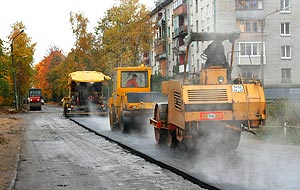 Устройство асфальтобетонных дорог(расширение дорог)1 м²4.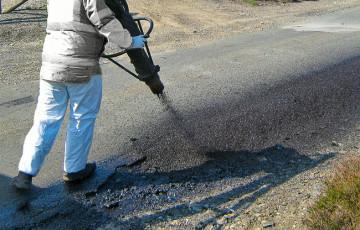 Ремонт существующих проездов1 м²5.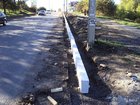 Бортовые камни по всем видам работм.6.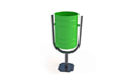 Установка урншт.7.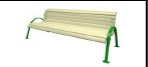 Установка скамеек со спинкойшт.